                   ________тел.: (8-84348) 37-5-84, факс: (8-84348) 37-5-84,Cheb.Nsm@tatar.ru______ПОСТАНОВЛЕНИЕ                                                                                                            КАРАР8 февраля 2023 года                                                                                                              № 4О внесении изменений в постановление Исполнительного комитета Чебоксарского сельского поселения Новошешминского муниципального района Республики Татарстан от 28 октября 2021 года № 16 «Об утверждении Административного регламента предоставления муниципальной услуги по совершению нотариальных действий»В соответствии со статьей 37 Закона Российской Федерации от 1 1 февраля 1993 года № 4462-1 «Основы законодательства Российской Федерации о нотариате», Федеральным законом от 27 июля 2010 года № 210-ФЗ «Об организации предоставления государственных и муниципальных услуг», Федеральным законом от 14 июля 2022 года №339-ФЗ «О внесении изменений в отдельные законодательные акты Российской Федерации»,  Исполнительный комитет Чебоксарского сельского поселения Новошешминского муниципального района Республики Татарстан ПОСТАНОВЛЯЕТ:Внести в постановление Исполнительного комитета Чебоксарского сельского поселения Новошешминского муниципального района Республики Татарстан от 28 октября 2021 № 16 «Об утверждении Административного регламента предоставления муниципальной услуги по совершению нотариальных действий» следующие изменения:пункт 1.5 дополнить подпунктом 13 следующего содержания:«13) выдавать дубликаты документов, выражающих содержание нотариально удостоверенных сделок.».2. Опубликовать настоящее постановление на «Официальном портале правовой информации Республики Татарстан» в информационно – телекоммуникационной сети «Интернет»: http://pravo.tatarstan.ru, на официальном сайте Новошешминского муниципального района на Портале муниципальных образований Республики Татарстан в информационно-телекоммуникационной сети «Интернет»: http://novosheshminsk.tatarstan.ru.3. Контроль за исполнением настоящего постановления оставляю за собой.Руководитель Чебоксарского сельского поселенияНовошешминского муниципального районаРеспублики Татарстан 	                                                                                     М.Д.ГурьяноваИСПОЛНИТЕЛЬНЫЙ КОМИТЕТ ЧЕБОКСАРСКОГО СЕЛЬСКОГО ПОСЕЛЕНИЯНОВОШЕШМИНСКОГОМУНИЦИПАЛЬНОГО РАЙОНАРЕСПУБЛИКИ ТАТАРСТАНул. Чапаева , 3 б,  с. Чув.ЧебоксаркаНовошешминский район ,423192ТАТАРСТАН РЕСПУБЛИКАСЫЯҢА ЧИШМӘМУНИЦИПАЛЬ РАЙОНЫ ЧАБАКСАР АВЫЛ  ҖИРЛЕГЕБАШКАРМА КОМИТЕТЫЧапай урамы, 3 б ,Чабаксар  авылы , Яңа Чишмә районы, 423192ИСПОЛНИТЕЛЬНЫЙ КОМИТЕТ ЧЕБОКСАРСКОГО СЕЛЬСКОГО ПОСЕЛЕНИЯНОВОШЕШМИНСКОГОМУНИЦИПАЛЬНОГО РАЙОНАРЕСПУБЛИКИ ТАТАРСТАНул. Чапаева , 3 б,  с. Чув.ЧебоксаркаНовошешминский район ,423192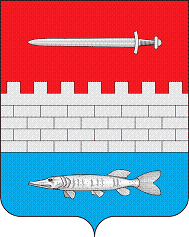 ТАТАРСТАН РЕСПУБЛИКАСЫЯҢА ЧИШМӘМУНИЦИПАЛЬ РАЙОНЫ ЧАБАКСАР АВЫЛ  ҖИРЛЕГЕБАШКАРМА КОМИТЕТЫЧапай урамы, 3 б ,Чабаксар  авылы , Яңа Чишмә районы, 423192